草加市長　あて「子育て応援隊」変更届「子育て応援隊」の登録内容に変更がある為、次のとおり届出いたします。令和　　　年　　　月　　　日　活動団体名　　　　　　　　　　　　　　　　　　　　　　　　　　　　　　　　　　　　　　（※今回活動団体名を変更する場合は、上記には変更前の活動団体名を記載して下さい。）　 　届出者氏名　　　　　　　　　　　　　　　　　　届出者電話番号　　　  -　　　 -　 　　　　　　　　　　　　　　　　　　　　　　　　　（※記載内容に不明点があった場合に事務局からご連絡致します）今回新たに変更した箇所の□にチェックを入れ、記入してください。変更していない箇所はチェック・記入はしないでください。＜変更届について＞提出・郵送・メール・FAXのいずれかの方法で受付けます。＜ぼっくるんの子育て応援隊プロフィールページの情報は最新ですか？＞活動団体名・活動内容・問い合わせ先等が変更になった場合やチラシ（紹介リーフレット）を新しくした場合は、サイト内の子育て応援隊プロフィールページの変更を忘れずに行ってください。また、新しいチラシは、子育て情報コーナー「みっけ」（子育て支援センター２階）・子育て情報スポット「プチみっけ」（草加市役所本庁舎３階）のいずれかに持参してください（10部以上）。事務局記入欄　受付日：　　月　　日　　受付場所：□みっけ　□プチみっけ　□事務局新たな活動団体名ふりがなふりがな新たな活動団体名新たな代表者名ふりがなふりがな新たな代表者名事務局から書類の郵送やメール等する際の連絡先問合せ担当者事務局から書類の郵送やメール等する際の連絡先 住　所　　　　　　　　　　　別に担当者がいる場合↓ 記入してください　　　　　　　　　　　担当者（　　　　　）事務局から書類の郵送やメール等する際の連絡先電話番号担当者（　　　　　）事務局から書類の郵送やメール等する際の連絡先ＦＡＸ担当者（　　　　　）事務局から書類の郵送やメール等する際の連絡先Eメール（ID)担当者（　　　　　）※ info@soka-bokkurun.com　からのメールを受信できるようにしてください※ 大小英数字の区別がつくように正確に記載をお願いします。事務局から書類の郵送やメール等する際の連絡先 ID以外の Eメール担当者（　　　　　）※ info@soka-bokkurun.com　からのメールを受信できるようにしてください※ 大小英数字の区別がつくように正確に記載をお願いします。【問合せ】ぼっくるん事務局（草加市　こども未来部　こども政策課　こども政策係内）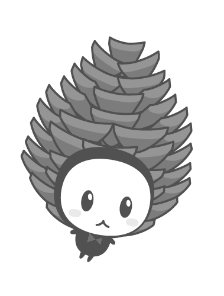 〒340-8550草加市高砂1丁目１番1号　電話：048-922-3492　　ＦＡＸ：048-922-3274Eメール：info@soka-bokkurun.com (ぼっくるん専用メールアドレス)受付時間：月～金曜日　午前8時30分～午後5時（祝日・年末年始を除く）